Starshine Studios, LLC offers quality Performance Arts  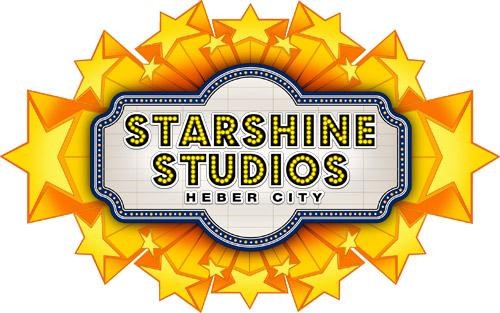 instruction for boys and girls of all ages and abilities in a safe, positive, and structured environment. New This Season10-week Class ProgramsProgram includes 10 weeks of instruction, class recital at the end of the session, performance costume, participation insurance, and Starshine Studios t-shirt.Session 1: 	September 6th through November 17thMonday		1:00-1:45 p.m.	Mini Starz Gymnastics		(3-5 years)			4:30-5:25 p.m. 	Tumble Starz 				(5 years & up)Tuesday		10:00-10:45 a.m.	Mighty Mini Starz Gymnastics 	(Director Approval)			10:45-11:30		Acting Up Mini Starz		 	(3-5 years)			1:00-1:45 p.m.	Exploring Dance Mini Starz	(3-5 years)			4:15-5:10 p.m. 	Petite Ballet Stars 			(4-8 years)Wednesday	4:15-5:10 p.m. 	Hip Hop Starz				(4-8 years)			5:15-6:10 p.m. 	Jazz Starz					(4-8 years)			6:15-7:10 p.m.	Shooting Starz (leaps, turns, core)		(8 years & up)Thursday 		10:00-10:45 a.m.	Mighty Mini Starz Gymnastics    (Director Approval)			10:45-11:30 a.m.	Mini Starz Gymnastics 		(3-5 years)			4:15-5:10 p.m.	Tap Starz					(4-8 years)Saturday		9:00-9:55 a.m.	Tumble Starz 1 & 2			(5 years & up)			10:00-10:45 a.m.	Mini Starz Gymnastics		(3-5 years)			10:45-11:30 a.m. 	WEE Starz Gymnastics		(18 months- 3 years)Session Pricing:             1 Class/week for 10 weeks	   $185		2 Classes/week for 10 weeks	$260             3 Classes/week for 10 weeks $330		4 Classes/week for 10 weeks 	$410Tuition for multiple classes per week includes one t-shirt and one recital fee and includes participation insurance and costume for each class.  5 students are needed for the class to hold.  Class sizes are limited to 10 students for Minis and 12 students for all other classes.  Tuition is non-refundable and non-transferable unless class in cancelled by Starshine Studios.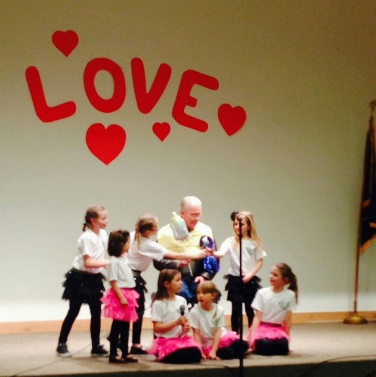   		       	(801) 560-6699	starshine.danceinfo@gmail.com			Starshine Studios……							Where every child can SHINE!